GRADUATE SCHOOL OF HUMANITIES AND SOCIAL SCIENCES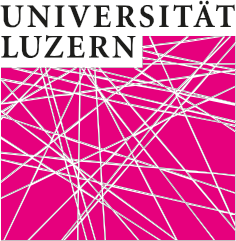 Gr a d u a t e S ch oo l Lu cer n eApplication for financial support for GSL mobility fundingCosts Reasons/relevance (please submit on a separate sheet)Please read the guidelines for support applications!Decision GSL:Surname, first nameDisciplineSupervisorConferenceOrganizerLocationDates from/toConference feeTravel CostsAccommodation costs (numbers of nights)TotalAmount requested of GSLPersonal contributionLocation, date: Signature applicant:Supported by supervisor (signature): 